Консультация для родителей"Приобщение детей к художественной литературе через семейное чтение"   Книга – это неотъемлемая часть воспитания ребенка. С ее помощью он сможет найти ответы на интересующие его вопросы, познавать мир и самого себя, переживать истории героев, фантазировать развитие дальнейших событий того или иного произведения. Не секрет, что современные дети мало читают, предпочитая книгу просмотру телепрограмм и видеофильмов, компьютерным фильмам. Эта печальная реальность должна заставить нас родителей задуматься и попытаться, как-то исправить положение вещей. С самого маленького возраста малышам нужно читать как можно больше книг. Очень важно, чтобы он полюбил это занятие. Для того, чтобы ребенок полюбил книгу, родителям нужно сильно потрудиться Советы для родителей: • Чаще говорите о ценности книги; • Воспитывайте бережное отношение к книге, демонстрируя книжные реликвии своей семьи; • Вы главный пример для ребенка, и если хотите, чтобы ваш ребенок читал, значит, стоит тоже некоторое время проводить с книгой; • Посещайте вместе библиотеку, книжные магазины; • Покупайте книги яркие по оформлению и интересные по содержанию; • Радуйтесь успехам ребенка, а на ошибки не заостряйте внимание; • Обсуждайте прочитанную книгу среди членов семьи; • Рассказывайте ребенку об авторе прочитанной книги; • Чаще устраивайте семейные чтения.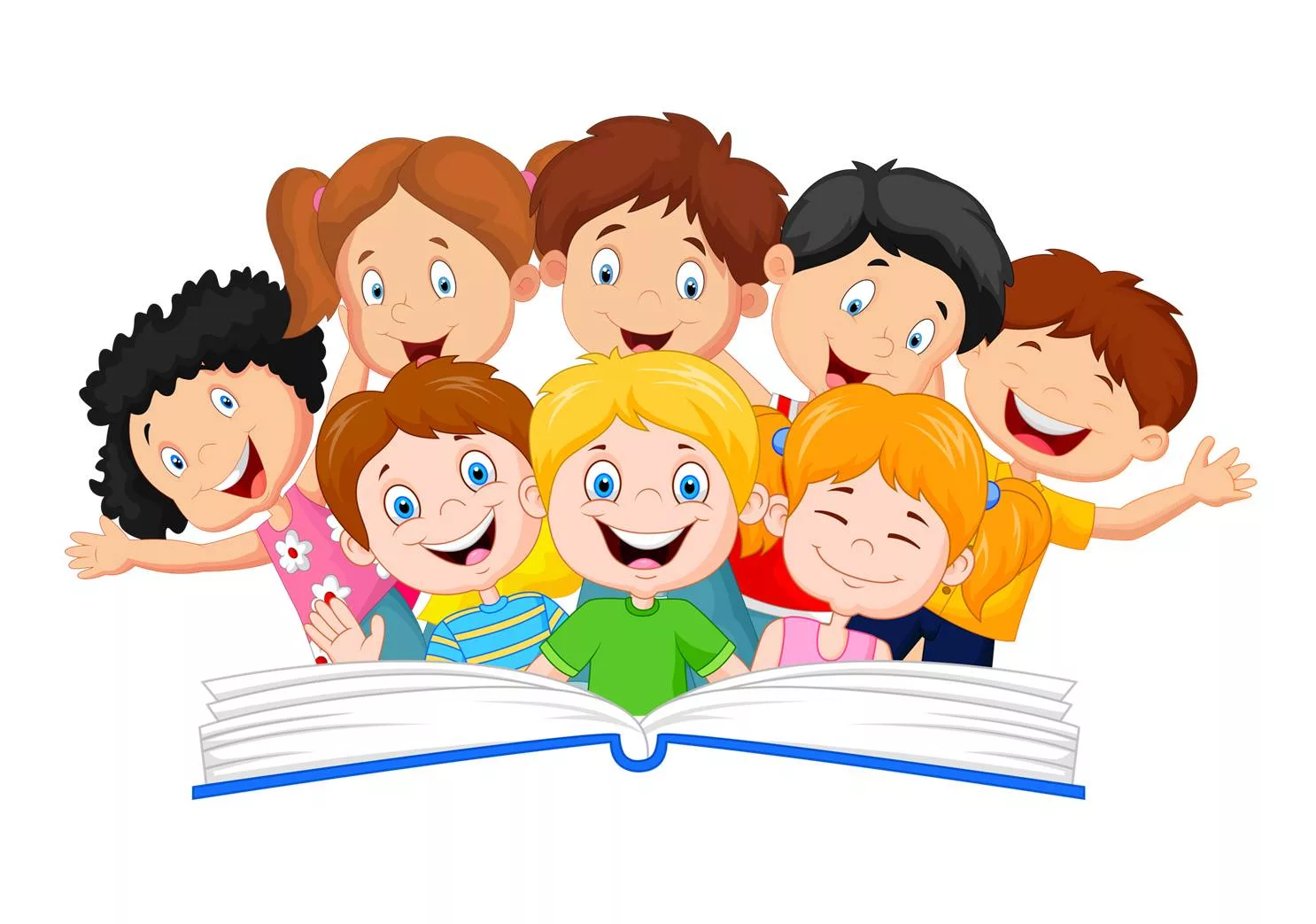 